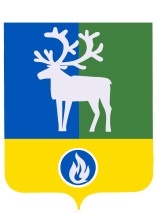 БЕЛОЯРСКИЙ РАЙОНХАНТЫ-МАНСИЙСКИЙ АВТОНОМНЫЙ ОКРУГ – ЮГРАПроектАДМИНИСТРАЦИЯ БЕЛОЯРСКОГО РАЙОНАПОСТАНОВЛЕНИЕот ___ апреля 2022 года								             № ____О внесении изменений в приложение к постановлению администрацииБелоярского района от 31 октября 2018 года № 1036П о с т а н о в л я ю:1. Внести в постановление администрации Белоярского района от                                     31 октября 2018 года № 1036 «Об утверждении муниципальной программы Белоярского района «Защита населения от чрезвычайных ситуаций, обеспечение пожарной безопасности объектов муниципальной собственности и безопасности людей на водных объектах» (далее - Постановление) изменение, исключив в преамбуле слова «на 2019-2024 годы».   2. Внести в приложение «Муниципальная программа Белоярского района «Защита населения от чрезвычайных ситуаций, обеспечение пожарной безопасности объектов муниципальной собственности и безопасности людей на водных объектах» (далее – Программа) к постановлению администрации Белоярского района от 31 октября 2018 года № 1036 «Об утверждении муниципальной программы Белоярского района «Защита населения от чрезвычайных ситуаций, обеспечение пожарной безопасности объектов муниципальной собственности и безопасности людей на водных объектах» следующие изменения:1) позицию паспорта Программы, касающуюся параметров финансового обеспечения Программы, изложить в следующей редакции:»;2) таблицу 4 «Распределение финансовых ресурсов муниципальной программы» Программы изложить в редакции согласно приложению к настоящему постановлению.3. Опубликовать настоящее постановление в газете «Белоярские вести. Официальный выпуск».4. Настоящее постановление вступает в силу после его официального опубликования.5. Контроль за выполнением постановления возложить на первого заместителя главы Белоярского района Ойнеца А.В.Глава Белоярского района	                      					             С.П.МаненковПРИЛОЖЕНИЕк постановлению администрации Белоярского районаот ___ апреля 2022 года № ____И З М Е Н Е Н И Я,вносимые в таблицу 4 муниципальной программы Белоярского района«Защита населения от чрезвычайных ситуаций, обеспечение пожарной безопасности объектов муниципальной собственности и безопасности людей на водных объектах»«Таблица 4Распределение финансовых ресурсов муниципальной программы».«Параметры финансового обеспечения муниципальной программыОбщий объем финансирования муниципальной программы на 2019 – 2024 годы составляет                    106 478,5 тыс. рублей, в том числе: 1) за счет средств бюджета Белоярского района, сформированного за счет средств бюджета Ханты-Мансийского автономного округа – Югры в форме субсидий и субвенций (далее – бюджет автономного округа) – 3 432,5 тыс. рублей, в том числе:2019 год – 604,6 тыс. рублей;2020 год – 604,6 тыс. рублей;2021 год – 409,5 тыс. рублей;2022 год – 604,6 тыс. рублей;2023 год – 604,6 тыс. рублей;2024 год – 604,6 тыс. рублей;2) за счет средств бюджета Белоярского района –           103 046,0 тыс. рублей, в том числе:2019 год – 14 155,8 тыс. рублей;2020 год – 18 998,0 тыс. рублей;2021 год – 21 803,6 тыс. рублей;2022 год – 16 443,2 тыс. рублей;2023 год – 15 951,4 тыс. рублей;2024 год – 15 694,0 тыс. рублейНомер основ-ного меропри-ятияНаименование основных мероприятий муниципальной программы (их связь с целевыми показателями муниципальной программы)Ответственный исполнитель, соисполнитель муниципальной программыИсточники финансированияОбъем бюджетных ассигнований на реализацию муниципальной программы (тыс. рублей)Объем бюджетных ассигнований на реализацию муниципальной программы (тыс. рублей)Объем бюджетных ассигнований на реализацию муниципальной программы (тыс. рублей)Объем бюджетных ассигнований на реализацию муниципальной программы (тыс. рублей)Объем бюджетных ассигнований на реализацию муниципальной программы (тыс. рублей)Объем бюджетных ассигнований на реализацию муниципальной программы (тыс. рублей)Объем бюджетных ассигнований на реализацию муниципальной программы (тыс. рублей)Номер основ-ного меропри-ятияНаименование основных мероприятий муниципальной программы (их связь с целевыми показателями муниципальной программы)Ответственный исполнитель, соисполнитель муниципальной программыИсточники финансированияВсегов том числев том числев том числев том числев том числев том числеНомер основ-ного меропри-ятияНаименование основных мероприятий муниципальной программы (их связь с целевыми показателями муниципальной программы)Ответственный исполнитель, соисполнитель муниципальной программыИсточники финансированияВсего2019 г.2020 г.2021 г.2022 г.2023 г.2024 г.Подпрограмма 1 «Укрепление пожарной безопасности»Подпрограмма 1 «Укрепление пожарной безопасности»Подпрограмма 1 «Укрепление пожарной безопасности»Подпрограмма 1 «Укрепление пожарной безопасности»Подпрограмма 1 «Укрепление пожарной безопасности»Подпрограмма 1 «Укрепление пожарной безопасности»Подпрограмма 1 «Укрепление пожарной безопасности»Подпрограмма 1 «Укрепление пожарной безопасности»Подпрограмма 1 «Укрепление пожарной безопасности»Подпрограмма 1 «Укрепление пожарной безопасности»Подпрограмма 1 «Укрепление пожарной безопасности»1.1Мероприятия по обеспечению первичных мер пожарной безопасности в городском поселении Белоярский (1)отдел ГО и ЧСбюджет Белоярского района118,370,09,98,410,010,010,01.1.1Противопожарная пропаганда и обучение населения городского поселения Белоярский мерам пожарной безопасности (1)отдел ГО и ЧСбюджет Белоярского района58,310,09,98,410,010,010,01.1.2Оборудование мест проживания многодетных семей, малообеспеченных, социально-неадаптированных и маломобильных групп населения (проживающего в муниципальном жилье) автономными пожарными извещателями с GSM-модулемКМСбюджет Белоярского района60,060,00,00,00,00,00,0Итого по подпрограмме 1бюджет Белоярского района118,370,09,98,410,010,010,0Подпрограмма 2 «Организация и осуществление мероприятий по гражданской обороне, защите населения от чрезвычайных ситуаций природного и техногенного характера, обеспечение безопасности людей на водных объектах»Подпрограмма 2 «Организация и осуществление мероприятий по гражданской обороне, защите населения от чрезвычайных ситуаций природного и техногенного характера, обеспечение безопасности людей на водных объектах»Подпрограмма 2 «Организация и осуществление мероприятий по гражданской обороне, защите населения от чрезвычайных ситуаций природного и техногенного характера, обеспечение безопасности людей на водных объектах»Подпрограмма 2 «Организация и осуществление мероприятий по гражданской обороне, защите населения от чрезвычайных ситуаций природного и техногенного характера, обеспечение безопасности людей на водных объектах»Подпрограмма 2 «Организация и осуществление мероприятий по гражданской обороне, защите населения от чрезвычайных ситуаций природного и техногенного характера, обеспечение безопасности людей на водных объектах»Подпрограмма 2 «Организация и осуществление мероприятий по гражданской обороне, защите населения от чрезвычайных ситуаций природного и техногенного характера, обеспечение безопасности людей на водных объектах»Подпрограмма 2 «Организация и осуществление мероприятий по гражданской обороне, защите населения от чрезвычайных ситуаций природного и техногенного характера, обеспечение безопасности людей на водных объектах»Подпрограмма 2 «Организация и осуществление мероприятий по гражданской обороне, защите населения от чрезвычайных ситуаций природного и техногенного характера, обеспечение безопасности людей на водных объектах»Подпрограмма 2 «Организация и осуществление мероприятий по гражданской обороне, защите населения от чрезвычайных ситуаций природного и техногенного характера, обеспечение безопасности людей на водных объектах»Подпрограмма 2 «Организация и осуществление мероприятий по гражданской обороне, защите населения от чрезвычайных ситуаций природного и техногенного характера, обеспечение безопасности людей на водных объектах»Подпрограмма 2 «Организация и осуществление мероприятий по гражданской обороне, защите населения от чрезвычайных ситуаций природного и техногенного характера, обеспечение безопасности людей на водных объектах»2.1Пополнение и обеспечение сохранности созданных резервов (запасов) материальных ресурсов для ликвидации последствий чрезвычайных ситуаций и в целях гражданской обороны (2)отдел ГО и ЧС,УЖКХбюджет Белоярского района3 359,0505,5524,7609,7629,9544,6544,62.1Пополнение и обеспечение сохранности созданных резервов (запасов) материальных ресурсов для ликвидации последствий чрезвычайных ситуаций и в целях гражданской обороны (2)КМСбюджет Белоярского района889,00,0254,0635,00,00,00,02.2Мероприятия по гражданской обороне и защите населения Белоярского района от чрезвычайных ситуаций природного и техногенного характера (3)отдел ГО и ЧСбюджет Белоярского района2 427,4260,2973,8317,9277,9298,8298,82.2Мероприятия по гражданской обороне и защите населения Белоярского района от чрезвычайных ситуаций природного и техногенного характера (3)КМСбюджет Белоярского района722,80,0608,3114,50,00,00,02.3Организация осуществления мероприятий по проведению дезинсекции и дератизации (4)отдел ГО и ЧСбюджет автономного округа3 432,5604,6604,6409,5604,6604,6604,62.4Обеспечение безопасности людей на водных объектах (5)отдел ГО и ЧСбюджет Белоярского района982,0198,40,0195,9195,9195,9195,92.5Создание условий для функционирования единой государственной системы предупреждения и ликвидации чрезвычайных ситуаций (6)отдел ГО и ЧСбюджет Белоярского района92 527,313 121,715 587,318 942,015 329,514 902,114 644,72.6Построение и развитие аппаратно-программного комплекса «Безопасный город» на территории Белоярского района (7)отдел ГО и ЧСбюджет Белоярского района2 020,20,01 040,0980,20,00,00,0Итого по подпрограмме 2всего106 360,214 690,419 592,722 204,717 037,816 546,016 288,6Итого по подпрограмме 2бюджет автономного округа3 432,5604,6604,6409,5604,6604,6604,6Итого по подпрограмме 2бюджет Белоярского района102 927,714 085,818 988,121 795,216 433,215 941,415 684,0Итого по муниципальной программевсего106 478,514 760,419 602,622 213,117 047,816 556,016 298,6Итого по муниципальной программебюджет автономного округа3 432,5604,6604,6409,5604,6604,6604,6Итого по муниципальной программебюджет Белоярского района103 046,014 155,818 998,021 803,616 443,215 951,415 694,0